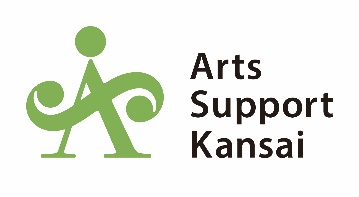 申請する団体について※申請書にご記入いただいた個人情報は「公益財団法人関西・大阪21世紀協会個人情報の保護に関する基本方針」（当協会ホームページ掲載）に基づき利用させていただくとともに適正に管理します。申請するプロジェクトについて（2024年4月1日～2025年3月31日の期間に行われる活動が対象です）プロジェクトの支出と収入（2024年4月1日～2025年3月31日の期間に行われる活動が対象です）支出はプロジェクトの主要な経費を記載してください。※ただし住居賃料、光熱水費、食費、生活雑貨購入費、交際費、芸術活動以外の交通費、不動産購入、施設の改修費用は対象外となります。備品費は上限1点あたり20万円未満となります。収入は本助成金および予定を含め、入場料収入、物販収入、他の助成金、協賛金、他の寄付金、自己資金等を記載してください。寄付の集まり状況に応じて想定される活動内容寄付は必ずしも希望した額が集まるとは限りません。アーツサポート関西は、寄付が希望額に満たなかった場合、下記に記載いただく寄付の集まり状況に応じた活動内容にもとづいて、助成金を交付します。申請分野①美術・デザイン　②音楽　③舞台芸術　④伝統芸能プロジェクトに必要な額申請分野①美術・デザイン　②音楽　③舞台芸術　④伝統芸能　　　　　 万円 ※申請分野上記から一つを選んでください。　　　　　 万円 ※ふりがな団体名代表者名住所〒〒〒団体ホームページURL申請担当者名申請担当者TEL申請担当者携帯申請担当者Email申請担当者Fax主な活動実績これまでの主な活動実績をご記入ください。実績がない場合は、代表者あるいは活動の中心となる方の実績を記入してください。これまでの主な活動実績をご記入ください。実績がない場合は、代表者あるいは活動の中心となる方の実績を記入してください。これまでの主な活動実績をご記入ください。実績がない場合は、代表者あるいは活動の中心となる方の実績を記入してください。主な活動実績プロジェクト名実施予定日・期間実施予定場所地域および施設名など協賛・他の助成金予定も含むどんなプロジェクトですか？概要を簡潔に書いてください（150字まで）どんなプロジェクトですか？概要を簡潔に書いてください（150字まで）プロジェクトはどのようにして行われますか？実施する内容・方法を書いてください (1500字まで)プロジェクトはどのようにして行われますか？実施する内容・方法を書いてください (1500字まで)プロジェクトが目指すものや、プロジェクトによって実現したいものは何ですか？（300字まで）プロジェクトが目指すものや、プロジェクトによって実現したいものは何ですか？（300字まで）支出費目内訳支出合計支出収入費目内訳収入合計収入寄付の状況段階ごとの想定される活動内容主な支出内容と費用概算目標額の25%未満である場合目標額の25%～50％未満ある場合目標額の50%～75％未満ある場合自主的な寄付集めの取り組み　自身の団体のホームページやSNSなどで寄付集め活動ができるかどうか、ご記入ください